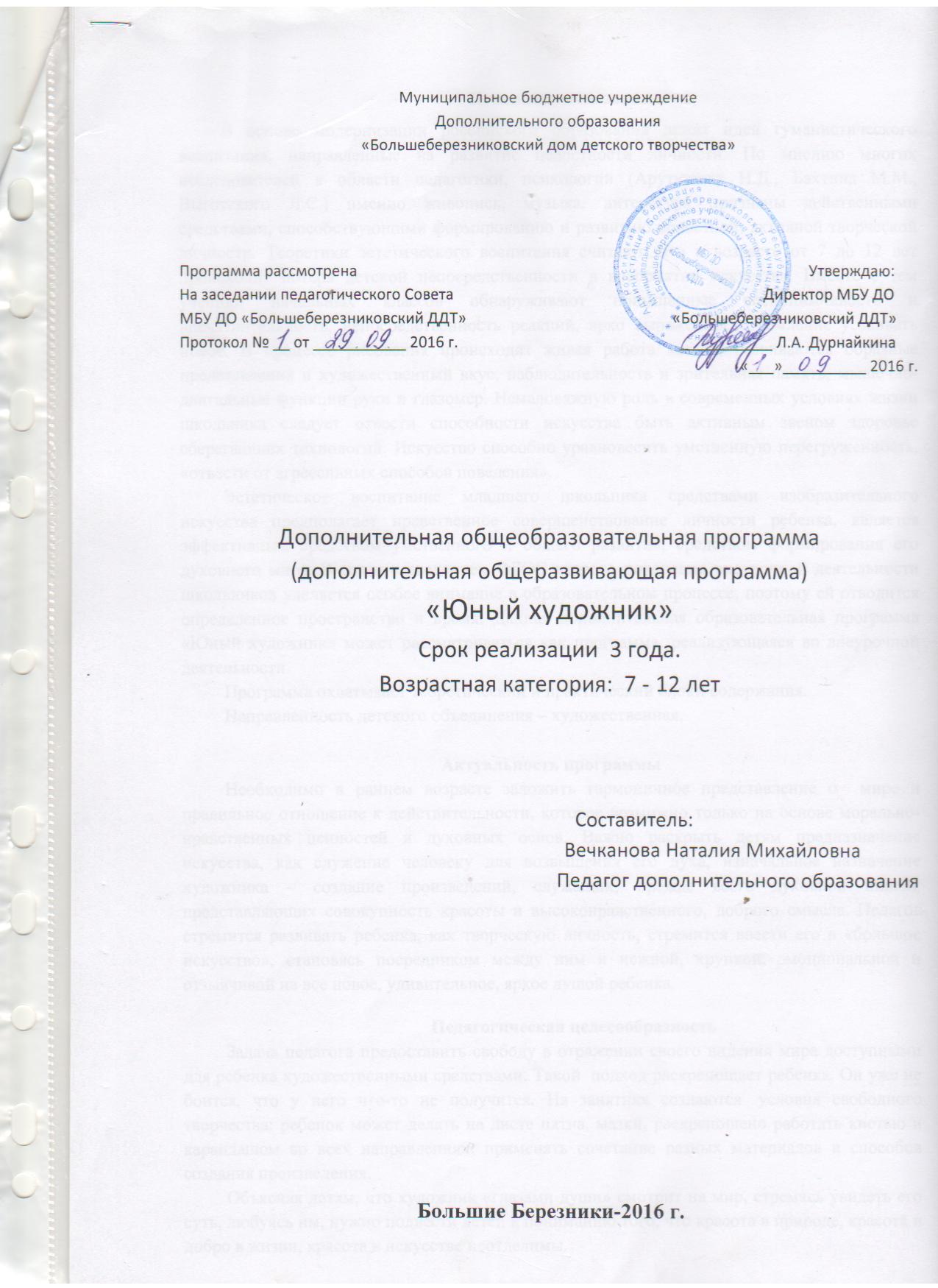 Пояснительная запискаВ основе модернизации российского образования лежат идеи гуманистического воспитания, направленные на развитие целостности личности. По мнению многих исследователей в области педагогики, психологии (Арутюнова Н.Д., Бахтина М.М., Выготского Л.С.) именно живопись, музыка, литература признаны действенными средствами, способствующими формированию и развитию целостной, активной творческой личности. Теоретики эстетического воспитания считают, что в возрасте от 7 до 12 лет происходит потеря детской непосредственности в восприятии искусства. Вместе с тем ученики начальных классов обнаруживают повышенные восприимчивость и впечатлительность, непосредственность реакций, ярко выраженное стремление усваивать новое. В процессе рисования происходит живая работа мысли, развиваются образные представления и художественный вкус, наблюдательность и зрительная память, мышечно-двигальные функции руки и глазомер. Немаловажную роль в современных условиях жизни школьника следует отвести способности искусства быть активным звеном здоровье сберегающих технологий. Искусство способно уравновесить умственную перегруженность, «отвести от агрессивных способов поведения».Эстетическое воспитание младшего школьника средствами изобразительного искусства предполагает нравственное совершенствование личности ребенка, является эффективным средством умственного и общего развития, средством формирования его духовного мира. В связи с введением ФГОС второго поколения внеурочной деятельности школьников уделяется особое внимание в образовательном процессе, поэтому ей отводится определенное пространство и время. Данная дополнительная образовательная программа «Юный художник» может рассматриваться как программа, реализующаяся во внеурочной деятельности.Программа охватывает теоретический и практический блоки содержания.Направленность детского объединения – художественная.
Актуальность программыНеобходимо в раннем возрасте заложить гармоничное представление о  мире и правильное отношение к действительности, которое возможно только на основе морально-нравственных ценностей и духовных основ. Важно раскрыть детям предназначение искусства, как служение человеку для возвышения его духа, изначальное назначение художника – создание произведений, служащих, прежде всего духовной пищей, представляющих совокупность красоты и высоконравственного, доброго смысла. Педагог стремится развивать ребенка, как творческую личность, стремится ввести его в «большое искусство», становясь посредником между ним и нежной, хрупкой, эмоциональной и отзывчивой на все новое, удивительное, яркое душой ребенка.Педагогическая целесообразность Задача педагога предоставить свободу в отражении своего видения мира доступными для ребенка художественными средствами. Такой  подход раскрепощает ребенка. Он уже не боится, что у него что-то не получится. На занятиях создаются  условия свободного творчества: ребенок может делать на листе пятна, мазки, раскрепощено работать кистью и карандашом во всех направлениях, применять сочетание разных материалов и способов создания произведения.Объясняя детям, что художник «глазами души» смотрит на мир, стремясь увидеть его суть, любуясь им, нужно подвести детей к пониманию того, что красота в природе, красота и добро в жизни, красота в искусстве неотделимы.Отличительная особенность и новизна программы В изобразительной деятельности ребенок обогащает свои представления о мире, самовыражается, пробует свои силы и совершенствует способности. Именно поэтому невозможно обойтись только традиционными дидактическими методами обучения, вынуждающих детей действовать в рамках предложенных им схем, образцов, представлений. Необходимо применять новые методы и технологии, которые развивают воображение, побуждают детей к экспериментированию с красками, бумагой, пластилином, а не просто вынуждают механически выполнять то, что предлагает педагог.Художественный образ лежит в основе передаваемого детям эстетического опыта и является связующим понятием в системе эстетического воспитания, обучения и развития дошкольников. Использование в работе музыкальных и поэтических образов повышает художественно-творческую активность детей, которая начинает проявляться уже в момент возникновения замысла, в процессе обсуждения будущей работы.Цель:Развитие личности школьника средствами искусства и получение опыта художественно-творческой деятельности.Задачи программы:Воспитательные: воспитывать интерес к изобразительному искусству, обогатить нравственный опыт детей.Обучающие: обучить элементарной художественной грамоте и работе с различными художественными материалами.Развивающие: создать условия для развития творческого потенциала, воображения ребенка и навыков сотрудничества в художественной деятельности.Сроки реализации и возраст обучающихсяДанная программа рассчитана на 3 года обучения и ориентирована на обучающихся в возрасте от 7 до 12 лет.Формы и режим занятий * информационное ознакомление – беседа, рассказ, диалог.* художественное  восприятие  –  рассматривание,  демонстрация,* экскурсия;* изобразительная деятельность – индивидуально-групповая, коллективная.* художественная коммуникация – обсуждение, высказывание, слушание музыки, чтение литературных произведений.Дополнительная образовательная программа включает в себя по 144 учебных часа для групп первого, второго и третьего года обучения.Занятия проводятся два раза в неделю. Количество и продолжительность занятий для групп первого, второго, третьего  года обучения составляет 2 занятия по 2  часа.
Ожидаемые результаты Способы проверки результатов А — умение выполнять задание по плану педагога или собственному плану;В — способность рисовать по замыслу, умение передавать личное отношение к объекту изображения;С — рисунки выразительны, подход к работе творческий, отсутствие изобразительных штампов, умение украшать свою работу.Карта определения уровня освоения программы      Карта определения уровня освоения программы заполняется на каждую группу три раза в год разными цветами.      1-й раз — на  начало учебного года определяется исходный уровень базы знаний и умений.      В случае если ни один из уровней А, В, С не выявлен, кружочек соответственного цвета не ставится.      2-й раз — во время промежуточной аттестации учащихся (декабрь).      3-й раз — на конец учебного года (май).    Как  итог  реализации программы ежегодно проводятся выставки детских работ к праздникам и  в конце учебного года — итоговая выставка; кроме этого, работы учащихся принимают участие  в конкурсах. Дети и их родители сравнивают работы, выполненные в начале учебного года, с теми, которые дети предоставили на выставку. Подробно анализируются достижения каждого ребёнка с пожеланием дальнейших успехов в творчестве и приглашением посещать кружок на следующий учебный год.Учебно-тематический план Первый год обучения Программное содержание первого года обучения Тема 1.1. Волшебный мир изобразительного искусства. Виды и жанры изобразительного искусства. Рисование как возможность самовыражения. Техники. Инструменты и материалы. Язык изобразительного искусства: традиции и современность. Виды и жанры изобразительного искусства. Знакомство с основными техниками графики и живописи на примерах (детские работы, работы преподавателей или художников). Материалы и рабочие инструменты, их свойства и правильное использование.Занятие может проходить в выставочном пространстве.Тема  1.2.  Выразительные  средства  графики:  точки,  линии,  пятна.Замкнутая линия – пятно – силуэт. Знакомство с выразительными средствами графической композиции (точками, линиями, пятнами). Виды линий. «Замкнутая линия» как способ создания пятна. Виды пятен по форме (абстрактное, конкретное). Введение понятия «силуэт». Простые и сложные силуэты.Предлагаемые аудиторные заданияУпражнение 1. Заполнение формы шаблона - шмель (точка), рыбка (линия), ключ (пятно).Упражнение 2. Выполнение различных пятен (тушью, краской, чернилами). Использование сухой или влажной бумаги, трубочек для раздувания, промокашек. Связь формы пятна с образом. Создание выразительного образа из абстрактного пятна.Творческое задание: выполнение сложного силуэта (кувшин, чайник, ваза). Рекомендуемый формат А4. Материалы на выбор: фломастер, маркер, тушь и др.Тема 1.3. Цветовое пятно - основное выразительное средство живописи. Цветовой круг. Знакомство с основными и составными цветами. Многообразие оттенков. Знакомство с понятием «цветовое пятно». Цветовой круг, последовательность спектрального расположения цветов. Знакомство с основными и составными цветами. Теплые и холодные цвета. Многообразие оттенков.Предлагаемые аудиторные заданияУпражнение 1. Получение составных цветов путем смешивания акварельных красок. Поиск многообразия оттенков одного цвета.Творческое задание: поиск оттенков одного цвета на граненых поверхностях драгоценных камней. Рекомендуемый формат А4. Материал на выбор: акварель, гуашь, цветные (акварельные) карандаши.Тема  1.4.  Методы  рисования.  Плоские  и  объемные  изображения.Реалистичное и декоративное изображение. Классический рисунок, экспрессивный рисунок, примитивный рисунок, стилизованный рисунок. Знакомство с плоскими и объемными изображениями на примерах репродукций, детских работ, работ преподавателей.Занятие может проходить в выставочном пространстве.Тема 1.5. Как изображать цветы? Отдельные цветки, составление букетов. Рисование цветов гелевыми ручками. Полевые и садовые цветы, цветочные букеты. Части цветка (головка, стебель, листья). Виды цветочных головок (соцветий) - круг с выраженным центром, полукруг, чаша, метелка. Характер стебля - прямой, пластичный,	колючий.	Виды	листочков	-	округлые,	острые,	резные	и	др.Реалистичное и декоративное изображение.Предлагаемые аудиторные заданияУпражнение 1. Зарисовки гелевыми ручками разных цветов (ромашка, колокольчик, василек, мак, одуванчик).Творческое задание: сказочный цветок. Рекомендуемый формат А4. Материал:цветные гелевые ручки.Тема 1.6. Рисунок цветов в технике «пастель». Знакомство с техникой "пастель". Способы работы пастелью - растирка, штриховка, тушевка. Исправления в пастели (перекрывание слоев, уточнение силуэта мелком или ластиком).Предлагаемые аудиторные заданияУпражнение 1. Выполнение растирок, тушевок, штриховок.Творческое  задание:	астры  в  вазе.  Рекомендуемый  формат  А4.  Материал:пастель, пастельная бумага.Тема 1.7. Букет цветов в технике «акварель». Знакомство с техникой «акварель». Приемы в акварели - заливка, лессировка, по-сырому, раздельный мазок.Предлагаемые аудиторные заданияУпражнение 1. Выполнение упражнений с использованием заливки, лессировки, раздельного мазка.Творческое	задание:	полевые	цветы	(одним	из	предложенных	приемов).Рекомендуемый формат А4. Материал: акварель.Тема 1.8. Как рисовать фрукты и овощи? Простые и сложные формы. Рисунки фруктов и овощей фломастерами. Садовые и экзотические фрукты. Овощи. Фрукты и овощи, состоящие из простых форм (круг, полукруг, овал, треугольник и др.). Сложные (составные) формы фруктов и овощей.Предлагаемые аудиторные заданияУпражнение 1. Знакомство со способами работы с фломастерами (ровный тон, штриховки, размытие водой и др.).Творческое задание: выполнение зарисовок фруктов и овощей предложенными способами. Рекомендуемый формат А3. Материал на выбор: фломастеры или цветные карандаши. Тема 1.9. Фруктовая ваза. Работа с шаблонами в технике «набрызг». Знакомство с техникой «набрызг». Методика выполнения шаблонов (прорезные, силуэтные, модульные).Предлагаемые аудиторные заданияУпражнение 1. Выполнение прорезного шаблона простого фрукта и его заполнение с помощью гуаши и губки (основа - пастельный лист).Упражнение 2. Выполнение силуэтного шаблона простого фрукта, размещение его на акварельной бумаге, заполнение техникой «набрызг».Творческое задание: фрукты в вазе (выполнение рисунка в одной из предложенных техник). Рекомендуемый формат А4. Материал на выбор: акварель или гуашь.Тема	1.10.	Экзотические	фрукты	в	технике	«масляная	пастель».Знакомство с техникой «масляная пастель». Особенности работы. Исправления.Предлагаемые аудиторные заданияУпражнение 1. Упражнения на смешение цветов, восковые мелки и фон (акварельный или выполненный тушью), техника «потрескавшийся воск».Творческое задание: выполнение фруктового (овощного) портрета «важного господина» в раме в технике «потрескавшийся воск». Рекомендуемый формат А3. Материал: масляная пастель.Тема 1.11. Как рисовать посуду? Простая форма. Сложный силуэт. Зарисовки посуды цветными карандашами и фломастерами. Знакомство с понятиями «ось симметрии», «овал». Простые симметричные предметы (кружка, сахарница, кастрюля и др.). Посуда со сложным асимметричным силуэтом (чайник, ваза).Предлагаемые аудиторные заданияУпражнение 1. Зарисовки посуды простой и сложной формы фломастерами и карандашами.Творческое задание: посуда на столе в технике «цветные карандаши». Использование нового эффекта: клейкой ленты для маскирования при выполнении скатерти. Рекомендуемый формат А3. Материал на выбор: фломастеры или цветные карандаши.Тема 1.12. Восточный натюрморт в технике «гуашь». Способы работы гуашью. Использование цветной основы листа как средства декоративной композиции (для композиции подойдет активный тон пастельного листа – оранжевый, желтый, черный, темно-синий). Загораживание, равновесие (масс, цветовых пятен). Введение понятия «орнамент».Предлагаемые аудиторные заданияТворческое задание: выполнение восточного натюрморта с обилием орнаментированных деталей. Рекомендуемый формат А2. Материал гуашь.Тема 1.13. «Чаепитие» - рисование мягким материалом (на выбор: соус, уголь-мел, пастель). Особенности работы мягким материалом. Выбор формата (квадрат; прямоугольник, вытянутый по вертикали; прямоугольник, вытянутый по горизонтали). Освоение формата.Предлагаемые аудиторные заданияУпражнение 1. Знакомство со свойствами разных материалов.Творческое	задание:	«Чаепитие»	-	рисунок	мягким	материалом.Рекомендуемый формат А3. Материал на выбор: соус, уголь-мел, пастель.Тема 1.14. Как рисовать бытовые предметы и мебель? Зарисовки бытовых предметов и мебели фломастерами. Знакомство со способами рисования предметов быта и мебели. Преобразование плоских фигур в объемные геометрические тела, а затем - в конкретные объекты.Предлагаемые аудиторные заданияУпражнение 1. Выполнение зарисовок предметов быта и мебели фломастерами. Рекомендуемый формат А3. Материал фломастеры.Тема 1.15. «В чулане» – рисунок углем. Знакомство с техникой высветления– покрытие всего листа углем, высветление участков с помощью куска замши и ластика. Доработка деталей ретушью и мелом.Предлагаемые аудиторные заданияТворческое задание: «В чулане» - рисунок углем с высветлением ластиком. Рекомендуемый формат А3. Материал: мел, уголь, ретушь.Тема 1.16. Интерьер сельского дома. Знакомство с устройством сельского дома. Внутреннее убранство основного помещения дома-избы (русская печь, стол, скамья, шкаф-поставец, сундуки и др.). Основные цветовые сочетания. Использование символической орнаментики в украшении предметов мебели и утвари.Предлагаемые аудиторные заданияУпражнение 1. Зарисовки цветными карандашами и фломастерами предметов мебели и утвари русского дома.Творческое задание: интерьер русской избы. Рекомендуемый формат А2. Материал на выбор (акварель с последующей доработкой черной гелевой ручкой или фломастерами, гуашь).Тема 1.17. Подготовка экспозиции к просмотру.Просмотр – основная форма итогового контроля, выставка, демонстрирующая степень освоения программы и творческие успехи учащегося. Просмотр является важной формой мотивации и самоконтроля учащегося. Учебно-тематический план Второй  год обучения Программное содержание второго года обучения Тема 1.1 Вводное занятие. Чем и как рисует художник?Знакомство с воспитанниками. Иллюстрированный рассказ о материалах и инструментах, которыми будут пользоваться маленькие художники. Вводный инструктаж.Тема 1.2. Рисуем радугу. Цветовой спектр.Рисуем радугу акварелью. Знакомство с основными цветами. Под радугой самостоятельное изображение с тремя главными цветами.Тема 1.3. Лучики для солнышка. Теплые цвета.Коллективная работа. Каждый воспитанник украшает лучик узорами только тёплых цветов. В конце занятия лучики приклеиваем к солнышку.Тема 1.4. Подводный мир. Холодные цвета.Холодными цветами рисуем  акварелью волны в аквариуме для рыбки, сделанной из цветной бумаги.Тема 1.5. Дом для моей семьи.Рисунок по воображению, материалы на выбор.Тема 1.6. Деревья в нашем парке.Рисуем  восковыми мелками и акварельными  красками осенние деревья разных пород.Тема 1.7 Узоры и украшения в природе. Листики.Любуемся природными украшениями и рисуем осенние листики с натуры.Тема 1.8. Изображения животных. Зайчишки.Учимся срисовывать – от общей формы к деталям.Тема 1.9. Волшебные снежинки.Создаем волшебные снежинки с помощью гуаши и  штампов.Тема 1.10. Новый год. Праздничное занятие.Праздничное занятие с играми, конкурсами и загадками.Тема 1.11. Рождественский ангел.Рисунок к  рождественской сказке. Используем шаблон – фигурку ангела.Тема 1.12. Зимнее веселье. Сюжетное рисование.Рисуем цветными карандашами по воображению зимние забавы.Тема 1.13. Портрет папы и дедушки.Продолжаем изучать пропорции лица человека, рисуем портрет, потом украшаем рамку.Тема 1.14. Портрет мамы и бабушки.Продолжаем изучать пропорции лица человека, рисуем портрет, потом украшаем рамку цветной бумагой.Тема 1.15. Пасхальная картинка.Рисуем вместе с педагогом  картинку в подарок близким. Раму украшаем отпечатками.Тема 1.16. Помнит мир спасенный. Урок мужества.Беседа посвящается героям Великой Отечественной войны. Рисуем гвоздику героям!Учебно-тематический план Третий  год обучения Программное содержание третьего  года обучения Тема 1.1. Пейзаж как жанр изобразительного искусства. Разновидности пейзажа. Плановость. Знакомство с пейзажем - жанром изобразительного искусства. Разновидности пейзажа (сельский, городской (архитектурный), морской, горный и др.). Пейзаж в русском и западно-европейском искусстве. Художники-пейзажисты. Световоздушная среда, плановость в пейзаже. Занятие может проходить в выставочном пространстве.Тема 1.2. Стихия «воздух». Как изображать туман, облака, тучи? Изображение мягким материалом (уголь, соус, мел, пастель) облаков, грозовых туч, сильного ветра. Знакомство со стихией «воздух». Свойства бумаги. Способы изображения облаков, грозовых туч, сильного ветра в технике «мягкий материал» (использование растирки (тканной, бумажной), ластика, высветление мелом, затемнение ретушью).Предлагаемые аудиторные заданияУпражнение 1. Выполнение нескольких зарисовок природных явлений.Рекомендуемый формат А5. Использование «мягкого материала».Тема 1.3. Работа по-сырому в технике акварели. Туман. Знакомство с техникой работы по-сырому. Материалы и инструменты. Технические приемы.Предлагаемые аудиторные заданияТворческое задание: изображение ненастного дня с туманом.Рекомендуемый формат А4. Материал: акварель.Тема 1.4. Стихия «вода». Как изображать дождь, реку, водопад, море? Изображение воды (дождь, река, водопад) с помощью техники «акварель». Знакомство со стихией «вода». Свойства бумаги. Способы изображения дождя, ливня, водопада, реки в технике «акварель». Приемы работы (вливание цвета в цвет, лессировки, раздельный мазок и др.). Методики сопротивления (использование воска, маскирующей основы, масляной пастели).Предлагаемые аудиторные заданияУпражнение 1. Выполнение нескольких зарисовок воды в разных состояниях.Рекомендуемый формат А5. Материал: акварель.Тема 1.5. «Кораблик на волнах» – работа в технике раздельного мазка (акварель). Изучение техники «раздельный мазок». Знакомство с творчеством художников-пуантилистов.Предлагаемые аудиторные заданияТворческое задание: «кораблик на волнах» в технике «гуашь». Рекомендуемыйформат А4. Материал: гуашь.Тема 1.6. Стихия «огонь». Как изображать свечение, взрыв, костер, пожар? Костер - экспрессия мазка в гуаши, фейерверк - в технике «восковая пастель и акриловые чернила», взрыв - в технике «пастель». Знакомство со стихией «огонь». Способы изображения свечения, взрывов, костра, пожара.Предлагаемые аудиторные заданияУпражнение 1. Выполнение нескольких зарисовок стихий огня. Рекомендуемый формат А5. Материал: гуашь, восковая пастель и акриловыечернила, сухая пастель.Тема 1.7. Варьирование эффектов. «Салют» – использование техники акриловых чернил и отбеливателя. Выразительные свойства материалов. Эффекты.Предлагаемые аудиторные задания Творческое задание: «Праздничный салют».Рекомендуемый формат А3. Материал: акриловые чернила и отбеливатель.Тема 1.8. Стихия земля. Как изображать землю, горы, пустыню? Земля, камни, горы в технике «пастель» («масляная пастель»). Использование фроттажа. Знакомство со стихией «земля». Способы изображения земли, гор, пустынь. Знакомство с техникой «фроттаж». Получение фактурных оттисков способом фроттаж.Предлагаемые аудиторные заданияУпражнение 1. Получение фактурных оттисков с различных поверхностей: грубой ткани, деревянной основы, монет, рифленых и шершавых поверхностей и др. Материалы на выбор (простые и цветные карандаши, уголь, соус, пастель).Рекомендуемый формат А4. Материал на выбор: фломастеры или цветные карандаши.Тема 1.9. Горный пейзаж в технике «коллаж». Создание горного пейзажа из фактурных оттисков, полученных ранее.Предлагаемые аудиторные заданияТворческое	задание:	горный	пейзаж	в	технике	«коллаж».	Рекомендуемыйформат А4. Материал: фактурные оттиски, ножницы, клей.Тема 1.10. Как изображать деревья? Породы деревьев. Ветка с листьями. Использование различных техник (простой карандаш, чернила и кисть, тушь-перо). Знакомство с породами деревьев. Пластика ветки. Свойства материалов.Предлагаемые аудиторные заданияУпражнение 1. Выполнение зарисовок ветки дерева различными графическимиматериалами (простой карандаш, тушь-перо (гелевая ручка), тушь-кисть, фломастер).\Рекомендуемый формат А4. Материал на выбор: простой карандаш, тушь-перо (гелевая ручка), тушь-кисть, фломастер.Тема 1.11. Знакомство с изображением разных пород деревьев (ель, сосна, береза, дуб и др.). «В лесу» - работа гуашью. Знакомство с изображением разных пород деревьев. Варианты схематичного рисования деревьев. Работа над композицией.Предлагаемые аудиторные заданияТворческое задание: «В лесу» – работа гуашью. Рекомендуемый формат А3.Материал: гуашь.Тема 1.12. Как изображать транспорт? Знакомство с изображением общественного транспорта (автомобиль, автобус, троллейбус, трамвай и др.). Схемы изображения общественного транспорта (автомобиль, автобус, троллейбус, трамвай и др.).Предлагаемые аудиторные заданияУпражнение 1. Выполнение зарисовок общественного транспорта (автомобиль, автобус, троллейбус, трамвай и др.) по схемам. Рекомендуемый формат А4. Материал на выбор: простой карандаш, тушь-перо (гелевая ручка), фломастер.Тема 1.13. Ретро-автомобиль – рисунок гризайлью. Знакомство с техникой«гризайль». Копирование со старой фотографии.Предлагаемые аудиторные заданияТворческое задание: ретро-автомобиль – рисунок гризайлью. Рекомендуемыйформат А4. Материал: акварель, гелевая ручка.Тема 1.14. Как изображать архитектуру? Архитектурные мотивы в пейзаже. Зарисовки архитектурных элементов (окна, двери, крыши, перила и др.). Термин «архитектура», знакомство с архитектурными элементами. Схемы изображения элементов архитектуры.Предлагаемые аудиторные заданияУпражнение 1. Выполнение зарисовок по схемам. Рекомендуемый формат А4.Материал: простой карандаш, тушь-перо (гелевая ручка), фломастер.Тема 1.15. Изображения одноэтажных и многоэтажных домов. Сельские и городские дома. Пропорции зданий, масштаб. Конструктивный анализ формы зданий.Предлагаемые аудиторные заданияУпражнение 1. Выполнение зарисовок домов способом «монотипия».Творческое задание: улица (способ «монотипия»). Рекомендуемый формат  А3.Материал: гуашь.Тема 1.16. Подготовка экспозиции к просмотру.Методическое обеспечение:- краски, гуашь, цветные карандаши, пластилин, воск, уголь, соль, нитки, цветнаябумага;- баночки для воды, простые карандаши, кисточки, ластик;- альбомы для рисования, палитра;- репродукции картин известных художников; - компьютер для просмотра презентаций.Список использованных источников Герчук  Ю.Я.  Что такое орнамент? – М.,1998г.Компанцева Л.В. Поэтический образ природы в детском рисунке. – М.,1985 г.Королѐва В.А. «Материалы и техники рисунка», М., «Изобразительное искусство», 1987 г.Кузин В.С. «Изобразительное искусство», М., «Дрофа», 1995 г.Кирсанов Ф.И. «Рисование и труд в школе», Л., «Учпедгиз», 1966 г.Кордобовский К.А. «Декоративная и оформительская работа в школе», Ленинград, «Учпедгиз», 1961 г.Маслов Н.Я. Пленэр. – М.,1989 г.Сокольникова Н.М. Изобразительное искусство и методика его преподавания в начальной школе. – М., 1999 г.Сокольникова Н. М. Основы живописи. Обнинск. 1996 г.Сокольникова Н. М. Основы композиции. Обнинск, 1996 г.Сокольникова Н. М. Основы рисунка. Обнинск, 1996 г.12. Шер Н.С. «Рассказы о русских художниках», М., «Детская литература», 1976 гРожкова Е.Е., Макоед Л.Л. «Изобразительное искусство», М., «Просвещение», 1989 г.Фѐдоров С.А., Семѐнова М.Н. «Изобразительное искусство», М., «Просвещение», 1990г.Интернет – ресурсы 1.http://www.krugosvet.ru/enc/kultura_i_obrazovanie/izobrazitelnoe_iskusstvo/ISKUSSTVO_    IZOBRAZITELNOE.html2. Онлайн-энциклопедия «Кругосвет» 2011год.3. http://www.lookmi.ru/ «Учимся рисовать поэтапно».4. http://www.mogut-vse.ru/k1.htm Курс №1 "Учимся видеть и рисовать, как Художник!"ЛичностныеПредметныеМетапредметныеразвитие умения слушать,-овладение    - приобретениевступать в диалог, строитьвступать в диалог, строитьосновамиосновами  навыка работы ввысказываниявысказыванияхудожественнойхудожественной  паре, группеумение организовать рабочееграмотыграмотыместо.-знание цветов ибережное отношение крисовальныхрисовальныхинструментам, материалам.инструментам, материалам.материаловматериаловразвитие мышечно-двигательныхразвитие мышечно-двигательных-умениефункций руки, глазомера.функций руки, глазомера.передавать форму,передавать форму,ознакомление свеличину изображения.величину изображения.художественными терминами ихудожественными терминами ипонятиями.понятиями.Ф.И. ученикаУровни освоения программыУровни освоения программыУровни освоения программыАВС………………………………………………………Итого:№Наименование раздела, темыНаименование раздела, темыНаименование раздела, темыНаименование раздела, темыНаименование раздела, темыВид учебногоКоличествозанятияаудиторныхчасов1.ВолшебныймиризобразительногоизобразительногоизобразительногоизобразительногоУрок-беседа4искусства. Виды и жанры изобразительногоискусства. Виды и жанры изобразительногоискусства. Виды и жанры изобразительногоискусства. Виды и жанры изобразительногоискусства. Виды и жанры изобразительногоискусства. Виды и жанры изобразительногоискусства. Виды и жанры изобразительногоискусства.Рисование   какРисование   какРисование   каквозможностьвозможностьвозможностьсамовыражения.  Техники.  Инструменты  исамовыражения.  Техники.  Инструменты  исамовыражения.  Техники.  Инструменты  исамовыражения.  Техники.  Инструменты  исамовыражения.  Техники.  Инструменты  исамовыражения.  Техники.  Инструменты  исамовыражения.  Техники.  Инструменты  иматериалы.2.ВыразительныеВыразительныесредстваграфики:графики:точки,точки,Урок4линии,  пятна.  Замкнутая  линия  –  пятно  –линии,  пятна.  Замкнутая  линия  –  пятно  –линии,  пятна.  Замкнутая  линия  –  пятно  –линии,  пятна.  Замкнутая  линия  –  пятно  –линии,  пятна.  Замкнутая  линия  –  пятно  –линии,  пятна.  Замкнутая  линия  –  пятно  –линии,  пятна.  Замкнутая  линия  –  пятно  –силуэт.3.Цветовое  пятно  –  основное  выразительноеЦветовое  пятно  –  основное  выразительноеЦветовое  пятно  –  основное  выразительноеЦветовое  пятно  –  основное  выразительноеЦветовое  пятно  –  основное  выразительноеЦветовое  пятно  –  основное  выразительноеЦветовое  пятно  –  основное  выразительноеУрок4средствоживописи.живописи.ЦветовойЦветовойкруг.круг.Знакомство  с  основными  и  составнымиЗнакомство  с  основными  и  составнымиЗнакомство  с  основными  и  составнымиЗнакомство  с  основными  и  составнымиЗнакомство  с  основными  и  составнымиЗнакомство  с  основными  и  составнымиЗнакомство  с  основными  и  составнымицветами. Многообразие оттенков.цветами. Многообразие оттенков.цветами. Многообразие оттенков.цветами. Многообразие оттенков.цветами. Многообразие оттенков.4.Методы  рисования.  Плоские  и  объемныеМетоды  рисования.  Плоские  и  объемныеМетоды  рисования.  Плоские  и  объемныеМетоды  рисования.  Плоские  и  объемныеМетоды  рисования.  Плоские  и  объемныеМетоды  рисования.  Плоские  и  объемныеМетоды  рисования.  Плоские  и  объемныеУрок-беседа4изображения.изображения.Как изображать цветы? Отдельные цветки, составление букетовКак изображать цветы? Отдельные цветки, составление букетовКак изображать цветы? Отдельные цветки, составление букетовКак изображать цветы? Отдельные цветки, составление букетовКак изображать цветы? Отдельные цветки, составление букетовКак изображать цветы? Отдельные цветки, составление букетовКак изображать цветы? Отдельные цветки, составление букетовКак изображать цветы? Отдельные цветки, составление букетовКак изображать цветы? Отдельные цветки, составление букетов5.Рисование цветов гелевыми ручками.Рисование цветов гелевыми ручками.Рисование цветов гелевыми ручками.Рисование цветов гелевыми ручками.Рисование цветов гелевыми ручками.УрокУрок86.Рисунок цветов в технике "пастель".Рисунок цветов в технике "пастель".Рисунок цветов в технике "пастель".Рисунок цветов в технике "пастель".Рисунок цветов в технике "пастель".УрокУрок47.Букет цветов в технике "акварель".Букет цветов в технике "акварель".Букет цветов в технике "акварель".Букет цветов в технике "акварель".Букет цветов в технике "акварель".УрокУрок12Как рисовать фрукты и овощи? Простые и сложные формыКак рисовать фрукты и овощи? Простые и сложные формыКак рисовать фрукты и овощи? Простые и сложные формыКак рисовать фрукты и овощи? Простые и сложные формыКак рисовать фрукты и овощи? Простые и сложные формыКак рисовать фрукты и овощи? Простые и сложные формыКак рисовать фрукты и овощи? Простые и сложные формыКак рисовать фрукты и овощи? Простые и сложные формыКак рисовать фрукты и овощи? Простые и сложные формы8.Рисунки фруктов и овощей фломастерами.Рисунки фруктов и овощей фломастерами.Рисунки фруктов и овощей фломастерами.Рисунки фруктов и овощей фломастерами.Рисунки фруктов и овощей фломастерами.Рисунки фруктов и овощей фломастерами.УрокУрок129.Фруктовая  ваза.  Работа  с  шаблонами  вФруктовая  ваза.  Работа  с  шаблонами  вФруктовая  ваза.  Работа  с  шаблонами  вФруктовая  ваза.  Работа  с  шаблонами  вФруктовая  ваза.  Работа  с  шаблонами  вФруктовая  ваза.  Работа  с  шаблонами  вУрокУрок8технике "набрызг". Гуашь.технике "набрызг". Гуашь.технике "набрызг". Гуашь.10.Экзотические фрукты в технике "маслянаяЭкзотические фрукты в технике "маслянаяЭкзотические фрукты в технике "маслянаяЭкзотические фрукты в технике "маслянаяЭкзотические фрукты в технике "маслянаяЭкзотические фрукты в технике "маслянаяУрокУрок12пастель".Как рисовать посуду? Простая форма. Сложный силуэтКак рисовать посуду? Простая форма. Сложный силуэтКак рисовать посуду? Простая форма. Сложный силуэтКак рисовать посуду? Простая форма. Сложный силуэтКак рисовать посуду? Простая форма. Сложный силуэтКак рисовать посуду? Простая форма. Сложный силуэтКак рисовать посуду? Простая форма. Сложный силуэтКак рисовать посуду? Простая форма. Сложный силуэтКак рисовать посуду? Простая форма. Сложный силуэт11.Зарисовки посуды цветными карандашами иЗарисовки посуды цветными карандашами иЗарисовки посуды цветными карандашами иЗарисовки посуды цветными карандашами иЗарисовки посуды цветными карандашами иЗарисовки посуды цветными карандашами иУрокУрок8фломастерами.фломастерами.12.Восточный натюрморт в технике "гуашь".Восточный натюрморт в технике "гуашь".Восточный натюрморт в технике "гуашь".Восточный натюрморт в технике "гуашь".Восточный натюрморт в технике "гуашь".Восточный натюрморт в технике "гуашь".УрокУрок1613."Чаепитие"-рисованиерисованиемягкимимягкимиУрокУрок12материалами  (на  выбор:  соус,  уголь-мел,материалами  (на  выбор:  соус,  уголь-мел,материалами  (на  выбор:  соус,  уголь-мел,материалами  (на  выбор:  соус,  уголь-мел,материалами  (на  выбор:  соус,  уголь-мел,материалами  (на  выбор:  соус,  уголь-мел,пастель).Как рисовать бытовые предметы и мебельКак рисовать бытовые предметы и мебельКак рисовать бытовые предметы и мебельКак рисовать бытовые предметы и мебельКак рисовать бытовые предметы и мебельКак рисовать бытовые предметы и мебельКак рисовать бытовые предметы и мебель14.Зарисовки  бытовых  предметов  и  мебелиЗарисовки  бытовых  предметов  и  мебелиЗарисовки  бытовых  предметов  и  мебелиЗарисовки  бытовых  предметов  и  мебелиЗарисовки  бытовых  предметов  и  мебелиЗарисовки  бытовых  предметов  и  мебелиУрокУрок8фломастерами.фломастерами.15."В чулане" – рисунок углем."В чулане" – рисунок углем."В чулане" – рисунок углем."В чулане" – рисунок углем.УрокУрок816.Интерьер сельского дома.Интерьер сельского дома.Интерьер сельского дома.УрокУрок1617.Подготовка экспозиции.Подготовка экспозиции.Подготовка экспозиции.ПросмотрПросмотр4Итого за годИтого за годИтого за год144№Наименование раздела, темыВид учебного занятия Количество аудиторных часов 1Вводное занятие. Чем и как рисует художник?Урок – беседа42Рисуем радугу. Цветовой спектр.Урок 83Лучики для солнышка. Теплые цвета.Урок 84Подводный мир. Холодные цвета.Урок 85Дом для моей семьи.Урок 86Деревья в нашем парке.Урок 87Узоры и украшения в природе. Листики.Урок 88Изображения животных. Зайчишки.Урок 89Волшебные снежинки.Урок 1210Новый год. Праздничное занятие.Урок 811Рождественский ангел.Урок 1212Зимнее веселье. Сюжетное рисование.Урок 813Портрет папы и дедушки.Урок 1214Портрет мамы и бабушки.Урок 1215Пасхальная картинка.Урок 1616Помнит мир спасенный.        Урок мужестваРисунок – фантазия. Свободная тема.Урок 4Итого за год144№Наименование раздела, темыНаименование раздела, темыНаименование раздела, темыНаименование раздела, темыВид учебногоКоличествозанятияаудиторныхчасов1.ПейзажкакжанризобразительногоПейзажкакжанризобразительногоПейзажкакжанризобразительногоПейзажкакжанризобразительногоПейзажкакжанризобразительногоУрок-беседа4искусства.РазновидностиРазновидностипейзажа.пейзажа.Плановость.Стихия «воздух». Как изображать туман, облака, тучиСтихия «воздух». Как изображать туман, облака, тучиСтихия «воздух». Как изображать туман, облака, тучиСтихия «воздух». Как изображать туман, облака, тучиСтихия «воздух». Как изображать туман, облака, тучиСтихия «воздух». Как изображать туман, облака, тучиСтихия «воздух». Как изображать туман, облака, тучи2.Изображениемягким  материалом  (уголь,мягким  материалом  (уголь,мягким  материалом  (уголь,мягким  материалом  (уголь,Урок8соус, мел, пастель) облаков, грозовых туч,соус, мел, пастель) облаков, грозовых туч,соус, мел, пастель) облаков, грозовых туч,соус, мел, пастель) облаков, грозовых туч,соус, мел, пастель) облаков, грозовых туч,сильного ветра.сильного ветра.3.Работа   по-сырому   в   технике   акварель.Работа   по-сырому   в   технике   акварель.Работа   по-сырому   в   технике   акварель.Работа   по-сырому   в   технике   акварель.Работа   по-сырому   в   технике   акварель.Урок8Туман.Стихия «вода». Как изображать дождь, снег, реку, водопад, мореСтихия «вода». Как изображать дождь, снег, реку, водопад, мореСтихия «вода». Как изображать дождь, снег, реку, водопад, мореСтихия «вода». Как изображать дождь, снег, реку, водопад, мореСтихия «вода». Как изображать дождь, снег, реку, водопад, мореСтихия «вода». Как изображать дождь, снег, реку, водопад, мореСтихия «вода». Как изображать дождь, снег, реку, водопад, мореСтихия «вода». Как изображать дождь, снег, реку, водопад, море4.Изображение   воды   (дождь,   снег,   река,Изображение   воды   (дождь,   снег,   река,Изображение   воды   (дождь,   снег,   река,Изображение   воды   (дождь,   снег,   река,Изображение   воды   (дождь,   снег,   река,Урок8водопад) с помощью техники "акварель".водопад) с помощью техники "акварель".водопад) с помощью техники "акварель".водопад) с помощью техники "акварель".5."Кораблик  на  волнах"  –  работа  в  технике"Кораблик  на  волнах"  –  работа  в  технике"Кораблик  на  волнах"  –  работа  в  технике"Кораблик  на  волнах"  –  работа  в  технике"Кораблик  на  волнах"  –  работа  в  техникеУрок8раздельного мазка (акварель).раздельного мазка (акварель).Стихия «огонь». Как изображать свечение, взрыв, костер, пожарСтихия «огонь». Как изображать свечение, взрыв, костер, пожарСтихия «огонь». Как изображать свечение, взрыв, костер, пожарСтихия «огонь». Как изображать свечение, взрыв, костер, пожарСтихия «огонь». Как изображать свечение, взрыв, костер, пожарСтихия «огонь». Как изображать свечение, взрыв, костер, пожарСтихия «огонь». Как изображать свечение, взрыв, костер, пожарСтихия «огонь». Как изображать свечение, взрыв, костер, пожар6.Костер   -   экспрессия   мазка   в   гуаши,Костер   -   экспрессия   мазка   в   гуаши,Костер   -   экспрессия   мазка   в   гуаши,Костер   -   экспрессия   мазка   в   гуаши,Костер   -   экспрессия   мазка   в   гуаши,Урок8фейерверк  в  технике  "восковая  пастель  ифейерверк  в  технике  "восковая  пастель  ифейерверк  в  технике  "восковая  пастель  ифейерверк  в  технике  "восковая  пастель  ифейерверк  в  технике  "восковая  пастель  иакриловые   чернила",   взрыв   в   техникеакриловые   чернила",   взрыв   в   техникеакриловые   чернила",   взрыв   в   техникеакриловые   чернила",   взрыв   в   техникеакриловые   чернила",   взрыв   в   технике"пастель".7.Варьированиеэффектов"салют"–Урок8использованиетехникичернилиотбеливателя.Стихия «земля». Как изображать землю, горы, пустынюСтихия «земля». Как изображать землю, горы, пустынюСтихия «земля». Как изображать землю, горы, пустынюСтихия «земля». Как изображать землю, горы, пустынюСтихия «земля». Как изображать землю, горы, пустынюСтихия «земля». Как изображать землю, горы, пустынюСтихия «земля». Как изображать землю, горы, пустынюСтихия «земля». Как изображать землю, горы, пустыню8.Земля,  камни,  горы  в  технике  "пастель"Земля,  камни,  горы  в  технике  "пастель"Земля,  камни,  горы  в  технике  "пастель"Земля,  камни,  горы  в  технике  "пастель"Земля,  камни,  горы  в  технике  "пастель"Урок8("маслянаяпастель").ИспользованиеИспользованиеИспользованиефроттажа.9.Горный пейзаж в технике "коллаж".Горный пейзаж в технике "коллаж".Горный пейзаж в технике "коллаж".Горный пейзаж в технике "коллаж".Урок12Как изображать деревья? Породы деревьевКак изображать деревья? Породы деревьевКак изображать деревья? Породы деревьевКак изображать деревья? Породы деревьевКак изображать деревья? Породы деревьевКак изображать деревья? Породы деревьевКак изображать деревья? Породы деревьев10.Ветка с листьями. Использование различныхВетка с листьями. Использование различныхВетка с листьями. Использование различныхВетка с листьями. Использование различныхВетка с листьями. Использование различныхУрок8техник (простой карандаш, чернила и кисть,техник (простой карандаш, чернила и кисть,техник (простой карандаш, чернила и кисть,техник (простой карандаш, чернила и кисть,техник (простой карандаш, чернила и кисть,тушь-перо).11.Знакомство  с  изображением  разных  породЗнакомство  с  изображением  разных  породЗнакомство  с  изображением  разных  породЗнакомство  с  изображением  разных  породЗнакомство  с  изображением  разных  породУрок12деревьев (ель, сосна, береза, дуб и др.). "Вдеревьев (ель, сосна, береза, дуб и др.). "Вдеревьев (ель, сосна, береза, дуб и др.). "Вдеревьев (ель, сосна, береза, дуб и др.). "Вдеревьев (ель, сосна, береза, дуб и др.). "Влесу" – работа гуашью.лесу" – работа гуашью.Как изображать транспортКак изображать транспортКак изображать транспортКак изображать транспортКак изображать транспортКак изображать транспорт12.Знакомство с изображением общественногоЗнакомство с изображением общественногоЗнакомство с изображением общественногоЗнакомство с изображением общественногоЗнакомство с изображением общественногоУрок8транспорта(автомобиль,(автомобиль,автобус,автобус,троллейбус, трамвай и др.),троллейбус, трамвай и др.),13.Ретро-автомобиль – рисунок гризайль.Ретро-автомобиль – рисунок гризайль.Ретро-автомобиль – рисунок гризайль.Ретро-автомобиль – рисунок гризайль.Урок1214. Архитектурные мотивы в пейзаже. Зарисовки архитектурных элементов (окна, двери, крыша, перила и т.д.)Архитектурные мотивы в пейзаже. Зарисовки архитектурных элементов (окна, двери, крыша, перила и т.д.)Архитектурные мотивы в пейзаже. Зарисовки архитектурных элементов (окна, двери, крыша, перила и т.д.)Архитектурные мотивы в пейзаже. Зарисовки архитектурных элементов (окна, двери, крыша, перила и т.д.)Урок 1215. Изображение одноэтажных и многоэтажных домов. Сельские и городские дома. Изображение одноэтажных и многоэтажных домов. Сельские и городские дома. Изображение одноэтажных и многоэтажных домов. Сельские и городские дома. Изображение одноэтажных и многоэтажных домов. Сельские и городские дома. Урок 1216.Подготовка экспозицииПодготовка экспозицииПодготовка экспозицииПодготовка экспозицииПросмотр 4Итого за годИтого за годИтого за годИтого за год144